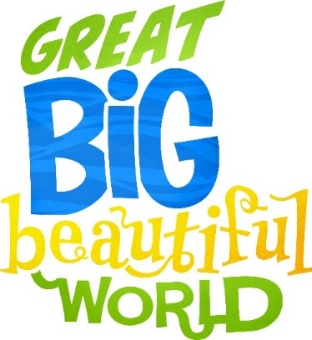 2020 Vacation Bible School Registration and Waiver Release FormDate: August 2nd - 6th 
Time: 6:00-8:00pm
Location: First Mennonite Church Fellowship Hall*Please have children arrive by ________ for Check-in/RegistrationParent/Guardian Name(s)___________________________________________________________________Address __________________________________________________________________________________Home Phone ___________________Cell Phone ___________________Work Phone ___________________Parent email address(es)_____________________________________________________________________LIABILITY RELEASE: In consideration of [Name of Church] allowing the above child(ren) to participate in Vacation Bible School activities, I, the undersigned, do hereby release, forever discharge, and agree to hold harmless [Name of Church], its directors, employees, volunteers, and agents (collectively herein the “Church”) from any and all liability, claims or demands for accidental personal injury, sickness or death, as well as property damage and expenses, of any nature whatsoever which may be incurred by the undersigned and the above child(ren) while involved in Vacation Bible School. Furthermore, on behalf of my minor child(ren), I hereby assume all risk of accidental personal injury, sickness, death, damage, and expense as a result of participation in activities involved therein. As well as releasing the child(ren), if necessary, for transportation to and from the Vacation Bible School location, I, the undersigned, do hereby release, forever discharge, and agree to hold harmless [Name of Church], its directors, employees, volunteers, and agents from any and all liability, claims or demands for accidental personal injury in the process of transportation.MEDICAL TREATMENT PERMISSION: I authorize an adult, in whose care the minor has been entrusted, to consent to any emergency X-ray examination, anesthetic, medical, surgical, or dental diagnosis or treatment and hospital care, to be rendered to the minor under the general or special supervision and on the advice of any physician or dentist licensed on the medical staff of a licensed hospital or emergency care facility. The undersigned shall be liable and agree(s) to pay all costs and expenses incurred in connection with such medical and dental services rendered to the aforementioned child(ren) pursuant to this authorization.PHOTO/VIDEO PERMISSION: I DO / DO NOT (circle one) give my consent to [Name of Church] to use photo or video images taken of my child(ren) in church brochures, advertisements for the church, on the website, in social media, and in other church publications as they see fit. I agree to hold harmless [Name of Church] from any liability which may result from the use of said picture(s). This form will apply throughout my child(ren)’s tenure at [Name of Church]’s Vacation Bible School. **None of the photos will be for personal use.** I hereby give permission for my child(ren) to participate in Vacation Bible School at [Name of Church] on [Date/Time]. Parent/Guardian Signature ______________________________________________ Date _____________Complete one form for each child in the family. All information will remain confidential to Vacation Bible School staff.  Please return all completed Registration/Permission/Waiver forms to:First Mennonite Church, 381 W Washington Ave, Aberdeen, ID 83210Child’s Name   (Last, First)                                                        Birthdate              Last Grade Completed                   Child’s Name _____________________________________________ Medical Insurance YES___ NO___Insurance Company _________________________________ Policy/GroupID# _____________________ Allergies, Medications, and/or Medical Conditions ____________________________________________________________________________________________________________________________________________________________________________________________________________________________Activity restrictions ______________________________________________________________________Parent/Guardian phone number(s) _________________________________________________________Emergency Contact: person(s) & phone numbers in case parent/guardian cannot be reached: Name __________________________________________________________________________________Phone _________________________________________________________________________________People authorized to pick up my child _______________________________________________________________________________________________________________________________________________Child’s Name _____________________________________________ Medical Insurance YES___ NO___Insurance Company _________________________________ Policy/GroupID# _____________________ Allergies, Medications, and/or Medical Conditions ____________________________________________________________________________________________________________________________________________________________________________________________________________________________Activity restrictions ______________________________________________________________________Parent/Guardian phone number(s) _________________________________________________________Emergency Contact: person(s) & phone numbers in case parent/guardian cannot be reached: Name __________________________________________________________________________________Phone _________________________________________________________________________________People authorized to pick up my child _______________________________________________________________________________________________________________________________________________